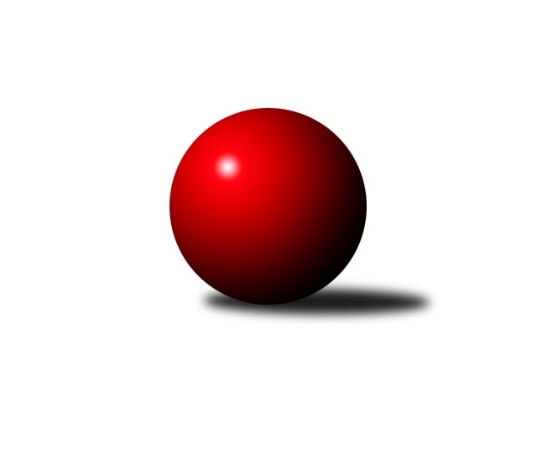 Č.2Ročník 2019/2020	13.6.2024 OP Tábor 2019/2020Statistika 2. kolaTabulka družstev:		družstvo	záp	výh	rem	proh	skore	sety	průměr	body	plné	dorážka	chyby	1.	KK Lokomotiva Tábor C	2	2	0	0	16.0 : 0.0 	(20.0 : 4.0)	2545	4	1764	782	56.5	2.	KK Hilton Sezimák D	2	2	0	0	13.0 : 3.0 	(15.0 : 9.0)	2368	4	1666	702	58.5	3.	TJ Spartak Soběslav B	2	1	0	1	9.0 : 7.0 	(11.5 : 12.5)	2224	2	1598	627	82.5	4.	KK Hilton Sezimák C	2	1	0	1	5.0 : 11.0 	(8.0 : 16.0)	2368	2	1658	710	61.5	5.	TJ Sokol Chotoviny D	1	0	0	1	2.0 : 6.0 	(5.5 : 6.5)	2073	0	1504	569	80	6.	TJ Sokol Chýnov B	1	0	0	1	2.0 : 6.0 	(5.0 : 7.0)	2184	0	1548	636	81	7.	KK Lokomotiva Tábor D	2	0	0	2	1.0 : 15.0 	(7.0 : 17.0)	2161	0	1569	592	91Tabulka doma:		družstvo	záp	výh	rem	proh	skore	sety	průměr	body	maximum	minimum	1.	KK Lokomotiva Tábor C	1	1	0	0	8.0 : 0.0 	(11.0 : 1.0)	2657	2	2657	2657	2.	KK Hilton Sezimák D	1	1	0	0	7.0 : 1.0 	(8.0 : 4.0)	2486	2	2486	2486	3.	TJ Spartak Soběslav B	1	1	0	0	6.0 : 2.0 	(6.5 : 5.5)	2085	2	2085	2085	4.	KK Hilton Sezimák C	1	1	0	0	5.0 : 3.0 	(7.0 : 5.0)	2457	2	2457	2457	5.	TJ Sokol Chotoviny D	0	0	0	0	0.0 : 0.0 	(0.0 : 0.0)	0	0	0	0	6.	TJ Sokol Chýnov B	1	0	0	1	2.0 : 6.0 	(5.0 : 7.0)	2184	0	2184	2184	7.	KK Lokomotiva Tábor D	1	0	0	1	0.0 : 8.0 	(3.0 : 9.0)	2092	0	2092	2092Tabulka venku:		družstvo	záp	výh	rem	proh	skore	sety	průměr	body	maximum	minimum	1.	KK Lokomotiva Tábor C	1	1	0	0	8.0 : 0.0 	(9.0 : 3.0)	2433	2	2433	2433	2.	KK Hilton Sezimák D	1	1	0	0	6.0 : 2.0 	(7.0 : 5.0)	2250	2	2250	2250	3.	TJ Sokol Chýnov B	0	0	0	0	0.0 : 0.0 	(0.0 : 0.0)	0	0	0	0	4.	TJ Spartak Soběslav B	1	0	0	1	3.0 : 5.0 	(5.0 : 7.0)	2363	0	2363	2363	5.	TJ Sokol Chotoviny D	1	0	0	1	2.0 : 6.0 	(5.5 : 6.5)	2073	0	2073	2073	6.	KK Lokomotiva Tábor D	1	0	0	1	1.0 : 7.0 	(4.0 : 8.0)	2229	0	2229	2229	7.	KK Hilton Sezimák C	1	0	0	1	0.0 : 8.0 	(1.0 : 11.0)	2278	0	2278	2278Tabulka podzimní části:		družstvo	záp	výh	rem	proh	skore	sety	průměr	body	doma	venku	1.	KK Lokomotiva Tábor C	2	2	0	0	16.0 : 0.0 	(20.0 : 4.0)	2545	4 	1 	0 	0 	1 	0 	0	2.	KK Hilton Sezimák D	2	2	0	0	13.0 : 3.0 	(15.0 : 9.0)	2368	4 	1 	0 	0 	1 	0 	0	3.	TJ Spartak Soběslav B	2	1	0	1	9.0 : 7.0 	(11.5 : 12.5)	2224	2 	1 	0 	0 	0 	0 	1	4.	KK Hilton Sezimák C	2	1	0	1	5.0 : 11.0 	(8.0 : 16.0)	2368	2 	1 	0 	0 	0 	0 	1	5.	TJ Sokol Chotoviny D	1	0	0	1	2.0 : 6.0 	(5.5 : 6.5)	2073	0 	0 	0 	0 	0 	0 	1	6.	TJ Sokol Chýnov B	1	0	0	1	2.0 : 6.0 	(5.0 : 7.0)	2184	0 	0 	0 	1 	0 	0 	0	7.	KK Lokomotiva Tábor D	2	0	0	2	1.0 : 15.0 	(7.0 : 17.0)	2161	0 	0 	0 	1 	0 	0 	1Tabulka jarní části:		družstvo	záp	výh	rem	proh	skore	sety	průměr	body	doma	venku	1.	TJ Spartak Soběslav B	0	0	0	0	0.0 : 0.0 	(0.0 : 0.0)	0	0 	0 	0 	0 	0 	0 	0 	2.	KK Lokomotiva Tábor C	0	0	0	0	0.0 : 0.0 	(0.0 : 0.0)	0	0 	0 	0 	0 	0 	0 	0 	3.	KK Lokomotiva Tábor D	0	0	0	0	0.0 : 0.0 	(0.0 : 0.0)	0	0 	0 	0 	0 	0 	0 	0 	4.	KK Hilton Sezimák D	0	0	0	0	0.0 : 0.0 	(0.0 : 0.0)	0	0 	0 	0 	0 	0 	0 	0 	5.	TJ Sokol Chýnov B	0	0	0	0	0.0 : 0.0 	(0.0 : 0.0)	0	0 	0 	0 	0 	0 	0 	0 	6.	KK Hilton Sezimák C	0	0	0	0	0.0 : 0.0 	(0.0 : 0.0)	0	0 	0 	0 	0 	0 	0 	0 	7.	TJ Sokol Chotoviny D	0	0	0	0	0.0 : 0.0 	(0.0 : 0.0)	0	0 	0 	0 	0 	0 	0 	0 Zisk bodů pro družstvo:		jméno hráče	družstvo	body	zápasy	v %	dílčí body	sety	v %	1.	Pavel Reichel 	TJ Spartak Soběslav B 	2	/	2	(100%)	4	/	4	(100%)	2.	Jana Picková 	TJ Spartak Soběslav B 	2	/	2	(100%)	3.5	/	4	(88%)	3.	Josef Macháček 	KK Lokomotiva Tábor C 	2	/	2	(100%)	3	/	4	(75%)	4.	Martin Jinda 	KK Lokomotiva Tábor C 	2	/	2	(100%)	3	/	4	(75%)	5.	Petr Tuček 	TJ Spartak Soběslav B 	2	/	2	(100%)	2	/	4	(50%)	6.	Zdeněk Ondřej 	KK Lokomotiva Tábor C 	2	/	2	(100%)	2	/	4	(50%)	7.	Zdeněk Samec 	KK Lokomotiva Tábor C 	1	/	1	(100%)	2	/	2	(100%)	8.	Šárka Aujezdská 	KK Lokomotiva Tábor C 	1	/	1	(100%)	2	/	2	(100%)	9.	Anna Okapalová 	KK Hilton Sezimák D 	1	/	1	(100%)	2	/	2	(100%)	10.	Zdeněk Vít 	KK Lokomotiva Tábor C 	1	/	1	(100%)	2	/	2	(100%)	11.	David Štiller 	KK Hilton Sezimák D 	1	/	1	(100%)	2	/	2	(100%)	12.	Vendula Burdová 	TJ Sokol Chýnov B 	1	/	1	(100%)	2	/	2	(100%)	13.	Ondřej Novák 	KK Lokomotiva Tábor C 	1	/	1	(100%)	2	/	2	(100%)	14.	Jaroslav Zoun 	KK Lokomotiva Tábor C 	1	/	1	(100%)	2	/	2	(100%)	15.	Jiří Uhlíř 	KK Hilton Sezimák D 	1	/	1	(100%)	2	/	2	(100%)	16.	Ladislav Šmejkal 	TJ Sokol Chotoviny D 	1	/	1	(100%)	2	/	2	(100%)	17.	Martin Hlaváč 	KK Lokomotiva Tábor C 	1	/	1	(100%)	2	/	2	(100%)	18.	Michal Hajný 	KK Hilton Sezimák D 	1	/	1	(100%)	1	/	2	(50%)	19.	Jiří Doležal 	KK Hilton Sezimák D 	1	/	1	(100%)	1	/	2	(50%)	20.	Oldřich Tománek 	KK Hilton Sezimák D 	1	/	1	(100%)	1	/	2	(50%)	21.	Jan Krákora 	KK Hilton Sezimák D 	1	/	1	(100%)	1	/	2	(50%)	22.	Jiří Šalát 	TJ Sokol Chýnov B 	1	/	1	(100%)	1	/	2	(50%)	23.	Tomáš Kazda 	TJ Spartak Soběslav B 	1	/	1	(100%)	1	/	2	(50%)	24.	Petr Otradovec 	TJ Sokol Chotoviny D 	1	/	1	(100%)	1	/	2	(50%)	25.	Jakub Vaniš 	KK Hilton Sezimák D 	1	/	2	(50%)	3	/	4	(75%)	26.	Jiří Vitha 	KK Hilton Sezimák C 	1	/	2	(50%)	3	/	4	(75%)	27.	Radim Mareš 	KK Lokomotiva Tábor D 	1	/	2	(50%)	3	/	4	(75%)	28.	Jiří Válek 	KK Hilton Sezimák D 	1	/	2	(50%)	2	/	4	(50%)	29.	Jarmil Kylar 	KK Hilton Sezimák C 	1	/	2	(50%)	2	/	4	(50%)	30.	Stanislav Ťoupal 	KK Hilton Sezimák C 	1	/	2	(50%)	2	/	4	(50%)	31.	Tomáš Hes 	TJ Sokol Chýnov B 	0	/	1	(0%)	1	/	2	(50%)	32.	Václav Gabriel 	KK Hilton Sezimák C 	0	/	1	(0%)	1	/	2	(50%)	33.	Marie Binderová 	KK Lokomotiva Tábor D 	0	/	1	(0%)	1	/	2	(50%)	34.	Michal Navara 	TJ Sokol Chýnov B 	0	/	1	(0%)	1	/	2	(50%)	35.	Miloš Filip 	TJ Sokol Chotoviny D 	0	/	1	(0%)	1	/	2	(50%)	36.	Martina Křemenová 	TJ Sokol Chotoviny D 	0	/	1	(0%)	1	/	2	(50%)	37.	Jaroslava Nohejlová 	TJ Sokol Chotoviny D 	0	/	1	(0%)	0.5	/	2	(25%)	38.	Karolína Roubková 	TJ Sokol Chýnov B 	0	/	1	(0%)	0	/	2	(0%)	39.	Karel Trpák 	TJ Sokol Chýnov B 	0	/	1	(0%)	0	/	2	(0%)	40.	Marie Pilařová 	TJ Sokol Chotoviny D 	0	/	1	(0%)	0	/	2	(0%)	41.	Josef Schleiss 	TJ Spartak Soběslav B 	0	/	1	(0%)	0	/	2	(0%)	42.	Ladislav Maroušek 	KK Hilton Sezimák C 	0	/	1	(0%)	0	/	2	(0%)	43.	Natálie Lojdová 	KK Lokomotiva Tábor D 	0	/	1	(0%)	0	/	2	(0%)	44.	Stanislava Škivrová 	KK Lokomotiva Tábor D 	0	/	1	(0%)	0	/	2	(0%)	45.	Pavlína Fürbacherová 	KK Lokomotiva Tábor D 	0	/	1	(0%)	0	/	2	(0%)	46.	Šárka Vanišová 	KK Hilton Sezimák D 	0	/	1	(0%)	0	/	2	(0%)	47.	Monika Havránková 	KK Lokomotiva Tábor D 	0	/	2	(0%)	2	/	4	(50%)	48.	Miroslav Hlásek 	TJ Spartak Soběslav B 	0	/	2	(0%)	1	/	4	(25%)	49.	Irena Dlouhá 	KK Lokomotiva Tábor D 	0	/	2	(0%)	1	/	4	(25%)	50.	Jiří Ludvík 	KK Hilton Sezimák C 	0	/	2	(0%)	0	/	4	(0%)	51.	Miroslav Kovač 	KK Hilton Sezimák C 	0	/	2	(0%)	0	/	4	(0%)	52.	Hana Prokešová 	TJ Spartak Soběslav B 	0	/	2	(0%)	0	/	4	(0%)	53.	Pavla Krejčová 	KK Lokomotiva Tábor D 	0	/	2	(0%)	0	/	4	(0%)Průměry na kuželnách:		kuželna	průměr	plné	dorážka	chyby	výkon na hráče	1.	Tábor, 1-4	2467	1688	779	49.5	(411.3)	2.	Sezimovo Ústí, 1-2	2383	1682	701	66.0	(397.3)	3.	Soběslav, 1-2	2079	1522	556	87.0	(346.5)	4.	- volno -, 1-4	0	0	0	0.0	(0.0)	5.	Tábor, 1-2	0	0	0	0.0	(0.0)Nejlepší výkony na kuželnách:Tábor, 1-4KK Lokomotiva Tábor C	2657	1. kolo	Ondřej Novák 	KK Lokomotiva Tábor C	467	2. koloKK Lokomotiva Tábor C	2433	2. kolo	Josef Macháček 	KK Lokomotiva Tábor C	461	1. koloKK Hilton Sezimák C	2278	1. kolo	Martin Jinda 	KK Lokomotiva Tábor C	458	1. koloKK Lokomotiva Tábor D	2092	2. kolo	Šárka Aujezdská 	KK Lokomotiva Tábor C	458	1. kolo		. kolo	Martin Hlaváč 	KK Lokomotiva Tábor C	450	1. kolo		. kolo	Martin Jinda 	KK Lokomotiva Tábor C	446	2. kolo		. kolo	Zdeněk Samec 	KK Lokomotiva Tábor C	440	1. kolo		. kolo	Radim Mareš 	KK Lokomotiva Tábor D	432	2. kolo		. kolo	Stanislav Ťoupal 	KK Hilton Sezimák C	428	1. kolo		. kolo	Jarmil Kylar 	KK Hilton Sezimák C	401	1. koloSezimovo Ústí, 1-2KK Hilton Sezimák D	2486	1. kolo	Radim Mareš 	KK Lokomotiva Tábor D	459	1. koloKK Hilton Sezimák C	2457	2. kolo	Stanislav Ťoupal 	KK Hilton Sezimák C	451	2. koloTJ Spartak Soběslav B	2363	2. kolo	Jarmil Kylar 	KK Hilton Sezimák C	435	2. koloKK Lokomotiva Tábor D	2229	1. kolo	Jiří Vitha 	KK Hilton Sezimák C	435	2. kolo		. kolo	Jakub Vaniš 	KK Hilton Sezimák D	431	1. kolo		. kolo	Jiří Válek 	KK Hilton Sezimák D	423	1. kolo		. kolo	Jana Picková 	TJ Spartak Soběslav B	421	2. kolo		. kolo	Michal Hajný 	KK Hilton Sezimák D	421	1. kolo		. kolo	Jiří Uhlíř 	KK Hilton Sezimák D	418	1. kolo		. kolo	Pavel Reichel 	TJ Spartak Soběslav B	414	2. koloSoběslav, 1-2TJ Spartak Soběslav B	2085	1. kolo	Petr Otradovec 	TJ Sokol Chotoviny D	393	1. koloTJ Sokol Chotoviny D	2073	1. kolo	Tomáš Kazda 	TJ Spartak Soběslav B	368	1. kolo		. kolo	Jana Picková 	TJ Spartak Soběslav B	367	1. kolo		. kolo	Miroslav Hlásek 	TJ Spartak Soběslav B	366	1. kolo		. kolo	Petr Tuček 	TJ Spartak Soběslav B	357	1. kolo		. kolo	Martina Křemenová 	TJ Sokol Chotoviny D	345	1. kolo		. kolo	Ladislav Šmejkal 	TJ Sokol Chotoviny D	343	1. kolo		. kolo	Miloš Filip 	TJ Sokol Chotoviny D	343	1. kolo		. kolo	Jaroslava Nohejlová 	TJ Sokol Chotoviny D	329	1. kolo		. kolo	Pavel Reichel 	TJ Spartak Soběslav B	326	1. kolo- volno -, 1-4Tábor, 1-2KK Hilton Sezimák D	2250	2. kolo	Jiří Šalát 	TJ Sokol Chýnov B	425	2. koloTJ Sokol Chýnov B	2184	2. kolo	Jakub Vaniš 	KK Hilton Sezimák D	408	2. kolo		. kolo	Oldřich Tománek 	KK Hilton Sezimák D	400	2. kolo		. kolo	Vendula Burdová 	TJ Sokol Chýnov B	392	2. kolo		. kolo	Jan Krákora 	KK Hilton Sezimák D	389	2. kolo		. kolo	Tomáš Hes 	TJ Sokol Chýnov B	387	2. kolo		. kolo	Jiří Válek 	KK Hilton Sezimák D	380	2. kolo		. kolo	Michal Navara 	TJ Sokol Chýnov B	361	2. kolo		. kolo	Šárka Vanišová 	KK Hilton Sezimák D	338	2. kolo		. kolo	David Štiller 	KK Hilton Sezimák D	335	2. koloČetnost výsledků:	8.0 : 0.0	1x	7.0 : 1.0	1x	6.0 : 2.0	1x	5.0 : 3.0	1x	2.0 : 6.0	1x	0.0 : 8.0	1x